附件2                                  勘查登记图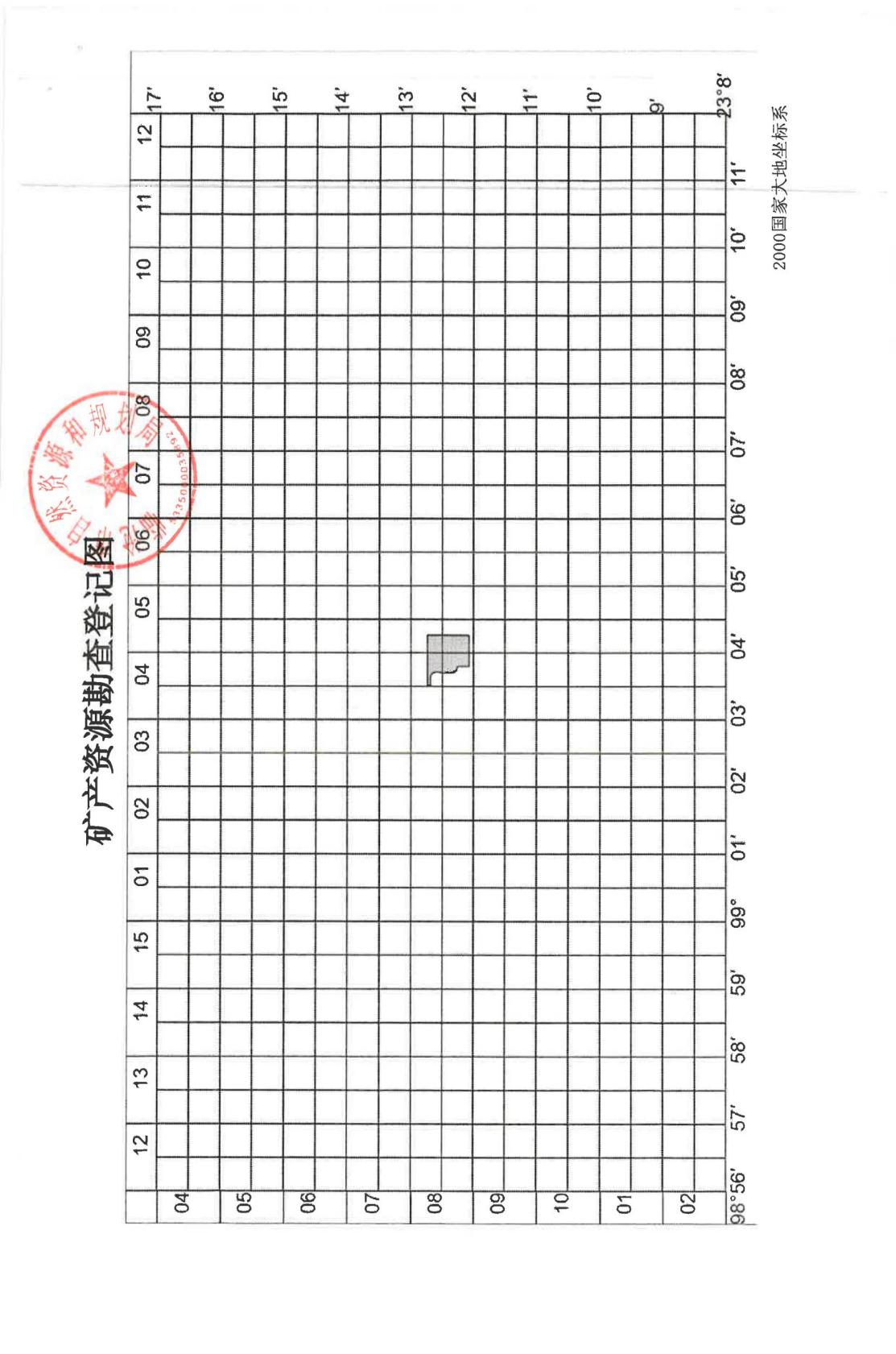 